המכינה הקדם צבאית "נחשון" - המדרשה הישראלית למנהיגות חברתיתמחזור ט"ו הראשון, שובל, 2012, התשע"ב–23-שבוע מוזיקה-"המוזיקה היא התגלות נעלה יותר מאשר כל החוכמה והפילוסופיה." ~ לודוויג ואן בטהובןשעהמ.יוםתורניםיום א-5.2 יב' שבטיובלברקיעל+עידויום ב- 6.2 יג' שבטשחרעפרינועה ש+אביהיום ג-7.2 יד' שבטאשרנועה כעדי+שיינאיום ד-8.2 טו' בשבטטלשירלימאיה+נדביום ה-9.2 טז' שבטשחראיתמר אליאור+איתייום ו=10.2 יח' שבטיובלעידו+רוני7:15ארוחת בוקרארוחת בוקרארוחת בוקרארוחת בוקרארוחת בוקרארוחת בוקרשחריתגלעד+פיתהבן+איתייעל+בן צורניצן ב.+עידורועי א.8:00פתיחה-שבוע מוזיקהלאה שקדיאלמד"סזאביקחוליית הבית-הכרת הקיבוץ והכנה לנטיעותנסיעה הביתה		9:15הפסקההפסקההפסקההפסקההפסקההפסקה9:30זמן מובילי יוםזמן מובילי יוםזמן מובילי יוםזמן מובילי יוםזמן מובילי יוםזמן מובילי יום9:45חוליות אםשמעון פילוסופיהלמידה- העמקה בקוראןמד"סזכויות אדםשבת שלום!!!11:00פריסת בוקרפריסת בוקרפריסת בוקרפריסת בוקרפריסת בוקרפריסת בוקר11:30מד"ס12:00 – אלקנה שרלוקשר יהודי₪ עדי-שמאי\₪ יעל - הללהרצאה +סדנא13:00ארוחת צהריים והפסקהארוחת צהריים והפסקהארוחת צהריים והפסקהארוחת צהריים והפסקהארוחת צהריים והפסקהארוחת צהריים והפסקה16:00				זמן אקטואליה				זמן אקטואליה				זמן אקטואליה				זמן אקטואליה				זמן אקטואליה				זמן אקטואליה16:15דן עופרי-עורך,מגיש ברשתות קול ישראלגלעדפט"לאריאל הורביץ-זמר,יוצר,מלחין14:00-נטיעות משותפות עם הקיבוץ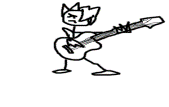 17:30פריסת ערבפריסת ערבפריסת ערבפריסת ערבפריסת ערבפריסת ערב18:00קבוצות מובילות שינויתנועת ערבות פנימי -קבועש"מ"רק על עצמי לספר ידעתי"יוני רכטר-נגן,זמר,מלחין,מפיק ומעבד19:30ארוחת ערבארוחת ערבארוחת ערבארוחת ערבארוחת ערבארוחת ערב20:30זאביקהדדית-באר שבעערב חברתי-אחו'מוזיקה יגל הרוש- מלחין ויוצר בהשפעות מסורות מוזיקליות מפרס₪ בן צור - הלל₪ אביה-שמאי22:00עיבוד יומי, תדרוך למחר וזמן הודעותעיבוד יומי, תדרוך למחר וזמן הודעותעיבוד יומי, תדרוך למחר וזמן הודעותעיבוד יומי, תדרוך למחר וזמן הודעותעיבוד יומי, תדרוך למחר וזמן הודעותעיבוד יומי, תדרוך למחר וזמן הודעות